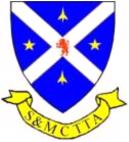 STIRLINGSHIRE AND MIDLAND COUNTIES TABLE TENNIS ASSOCIATIONPost Title: Table Tennis Development Officer (Part Time)Location: Various club and community venues across the Forth Valley area, travel required Reports to: Committee Chairman Purpose of JobTo increase Table Tennis participation for all ages and abilities in both existing and new community venues across Stirling, Falkirk and Clackmannanshire.Main DutiesEstablish new club sessions in community venues throughout the Forth Valley area, providing additional capacity for juniors, seniors and over 50s. Targeting at least 8 additional community venues by the end of Year 4.Work closely with the community trusts that manage these venues to identify opportunities to expand provision and promote sessionsRecruit and train a minimum of 3 additional coaches each year and continually develop a growing team of other volunteers to support community club sessions throughout the regionIncrease the number of daytime/O50s sessions being held across the region to at least 14 by the end of Year 4Work with new community clubs to enable them to become constituted organisations, affiliated to Table Tennis Scotland and with their own network of volunteers/coaches by the end of Year 4. Increase the number of Junior coaching sessions in the region to at least 10 per week by the end of Year 4 and help to create local pathways from Active Schools to community clubsSupport the setting up of breakfast/lunchtime/after school clubs in schools to be run by teachers or senior pupils, providing training where requiredWork with schools and key partners to increase participation in table tennis across Forth Valley schoolsClosely monitor participation levels and transition rates from Active Schools to community clubs as venues/sessions are establishedResponsibility for Employees• None Relevant Qualifications• Minimum of UKCC Level 1 (or equivalent) in Table Tennis, preferably UKCC Level 2 Hours of Work• Flexible working as required, averaging 12 hours per week during term time and 5 hours per week during school holidays Disclosure Requirements• PVG membership for Vulnerable Adults and Children is an essential requirement of this post 